 Приложение  к педагогическому  опыту Сафроновой Ольги Валериевны воспитателя структурного подразделения «Детский сад №18 комбинированного вида» МБДОУ «Детский сад «Радуга» комбинированного вида» Рузаевского муниципального районаФотоальбом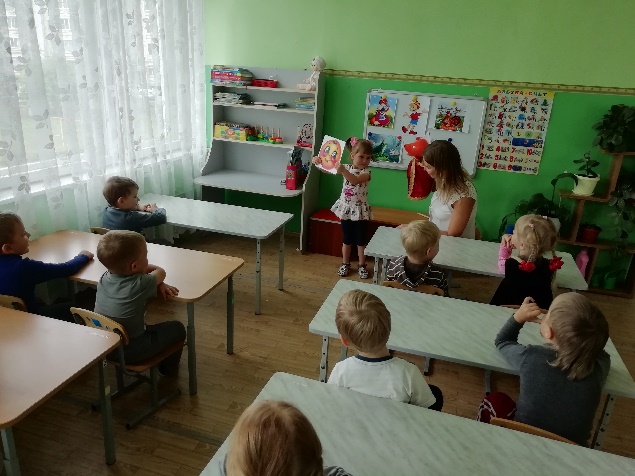 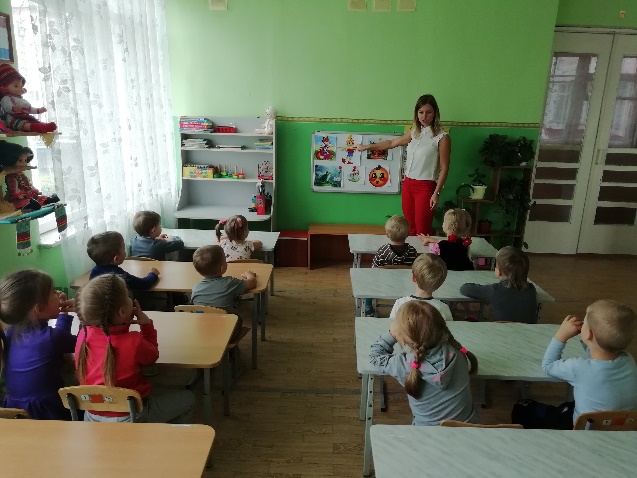 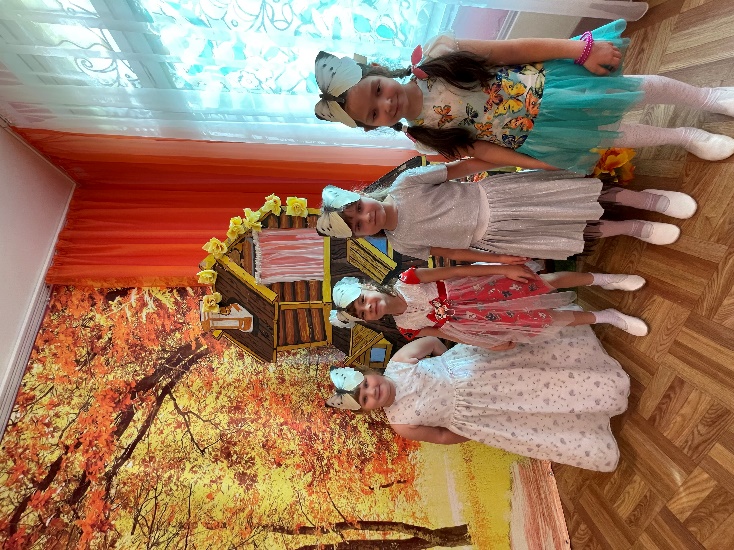 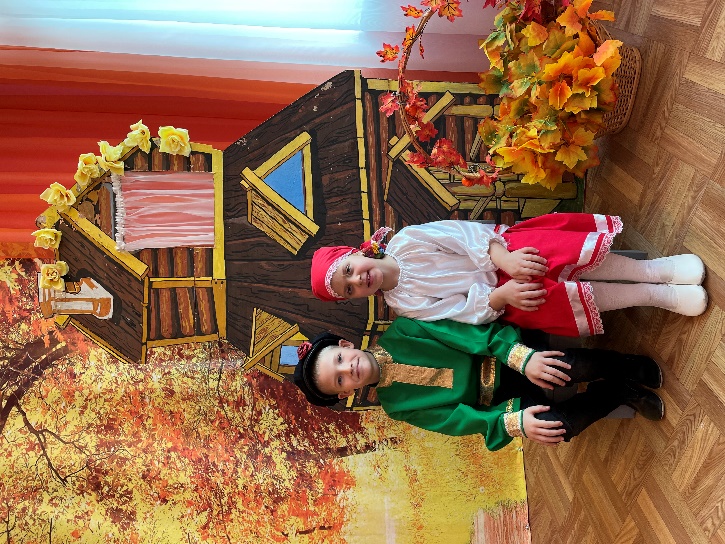 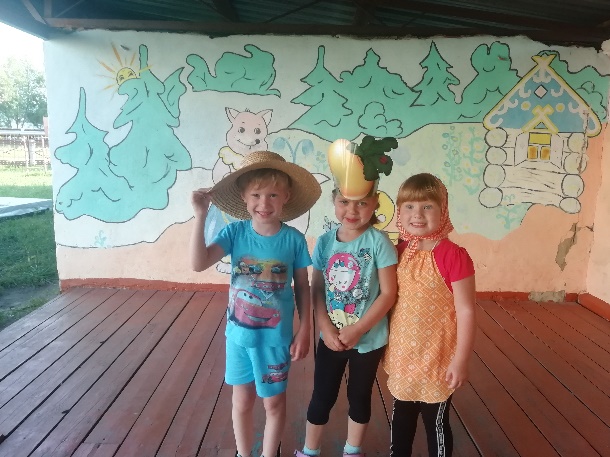 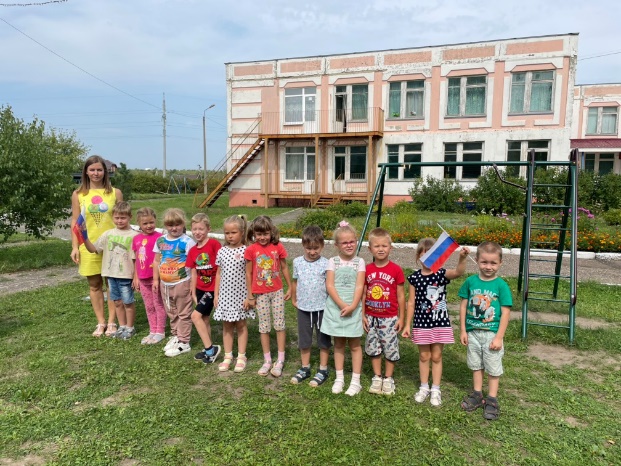 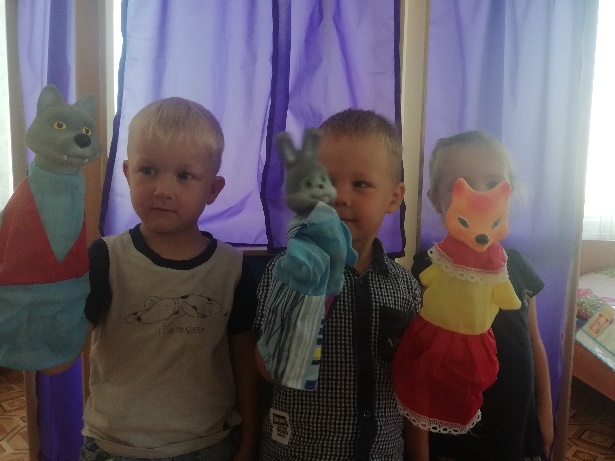 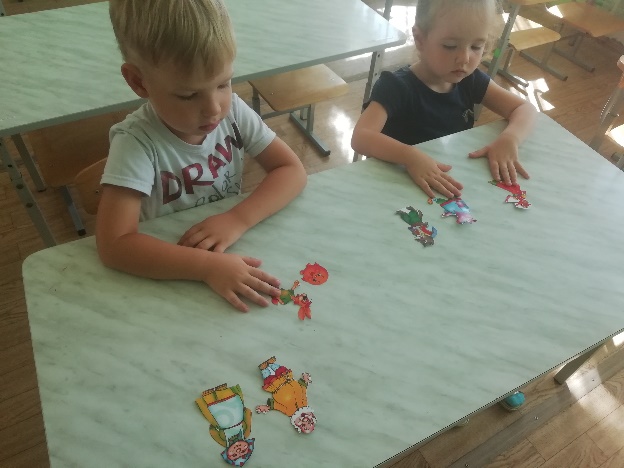 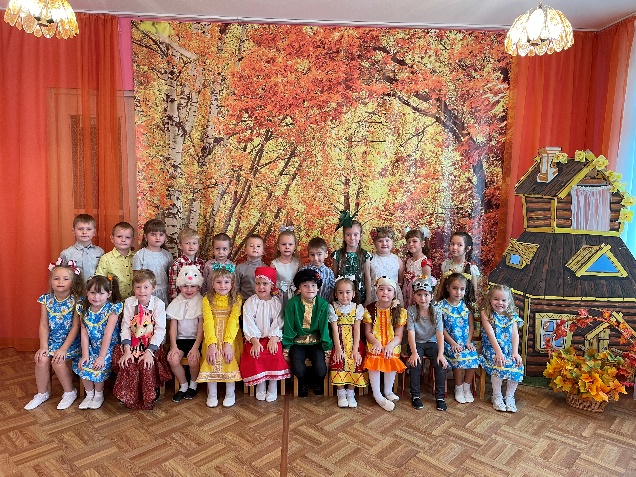 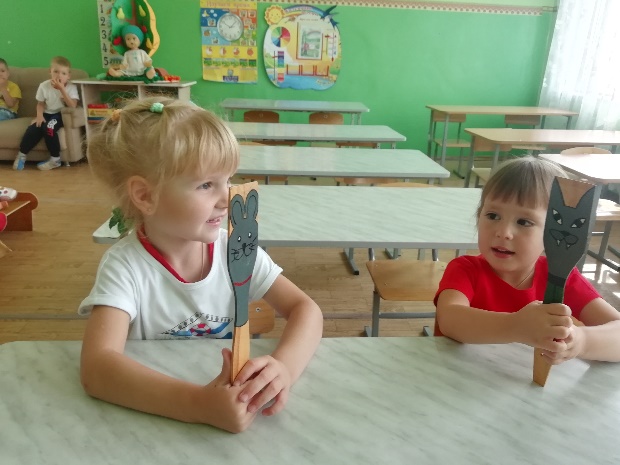 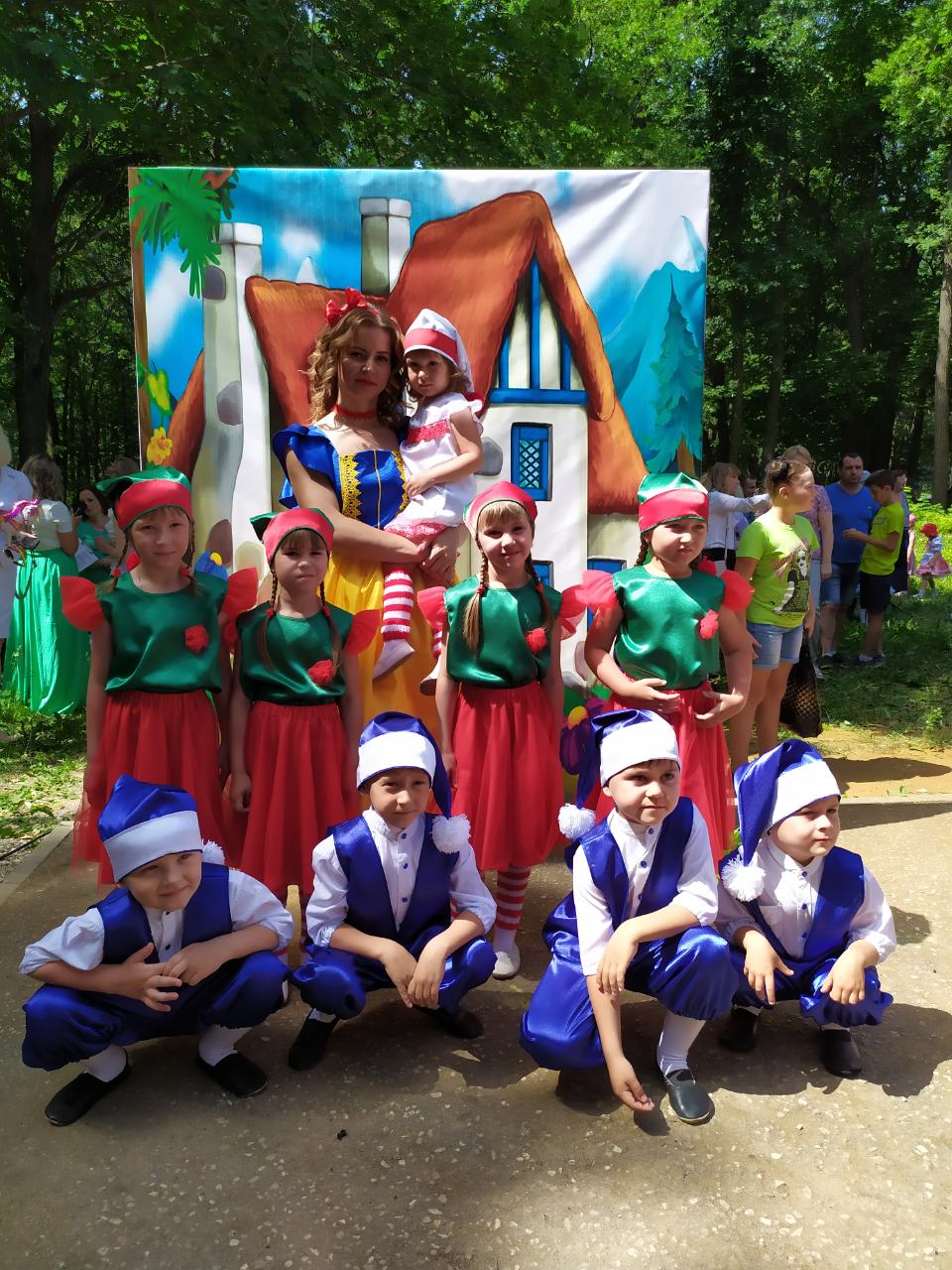 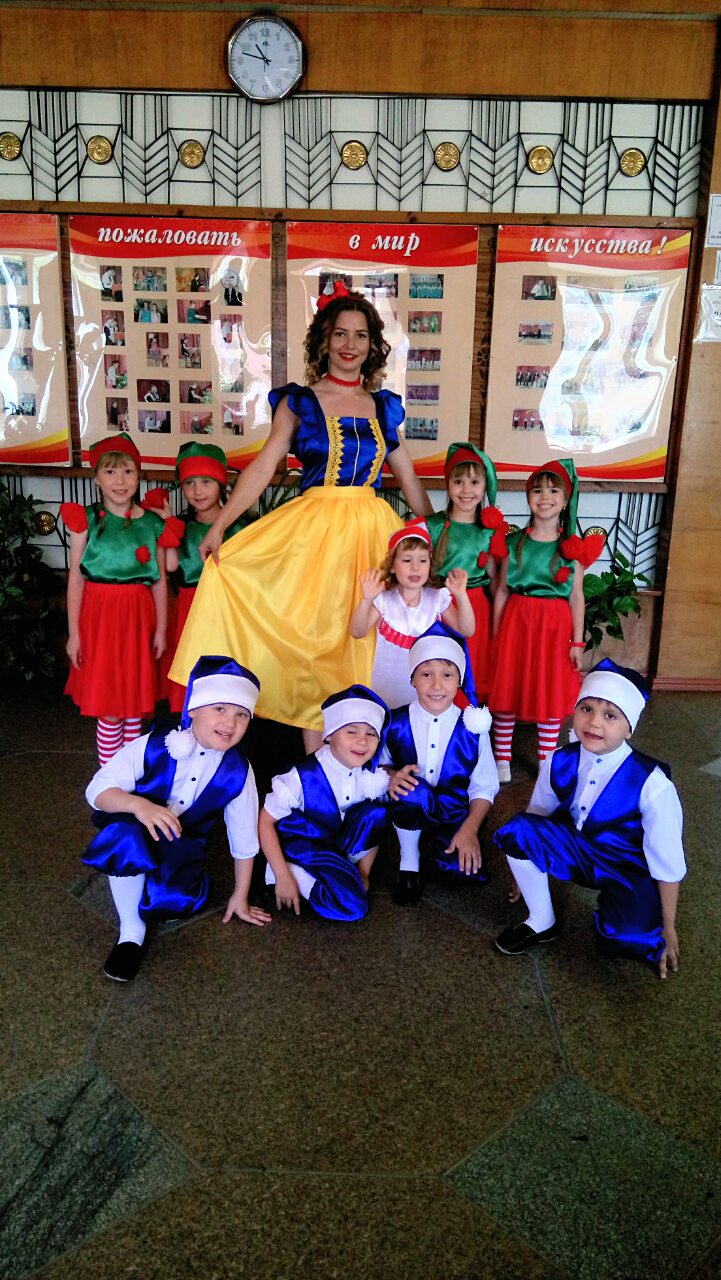 